HUAWEI GRA-L09V100R001C900B132CUSTC432D001Software Upgrade Guideline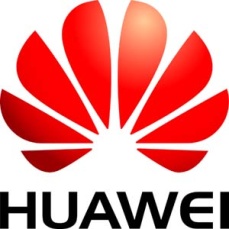 Huawei Technologies Co., Ltd. All rights reservedContentsContents	21	Version introduction	21.1	The following versions can be upgraded.	21.2	Upgrade package	32	Upgrade environment requirements	32.1	Check current upgrade environment	33	Upgrade introduction	34	Upgrade operations	44.1	Normal upgrade	44.2	Force upgrade	54.3	Exceptions	65	Upgrade validate	75.1	Check the version	7Version introductionThe following versions can be upgraded.Upgrade packageUpgrade environment requirementsCheck current upgrade environmentTo make sure that the Micro SD card is available and can be read and write. Notes: A Micro SD card of 4GB or more should be available. It is recommended that The Micro SD card is made by Sandisk, Kingstone, or Kingmax .To make sure that the power of the battery is enough to run the upgrade process. It is recommended that the power of the battery is more than 30%.Upgrade operations will erase all user data. So if there are some important information, you should backup them before upgrade.If the path of main package is a .zip file in chapter 1.2, you should unzip the .zip file firstly, and get out UPDATE.APP to do upgrade operation.Upgrade introductionThere are two methods to upgrade: normal upgrade and force upgrade.Normal upgrade needs to start the handset and enter the System Update module. Force upgrade is just used when the handset can’t boot up or can’t enter the idle screen. Upgrade operationsNormal upgradeFormat the Micro SD card (This operation is optional).Copy the Software: main package UPDATE.APP to a directory named dload.Copy the entire dload folder (with UPDATE.APP in it) to the root directory of the Micro SD card.Insert the Micro SD card into the handset and power on. After entering the home screen, To find System Update application, press Settings->Updates->System updates->Local update->Confirm->Upgrade to start the upgrade. Please reference to the following pictures : 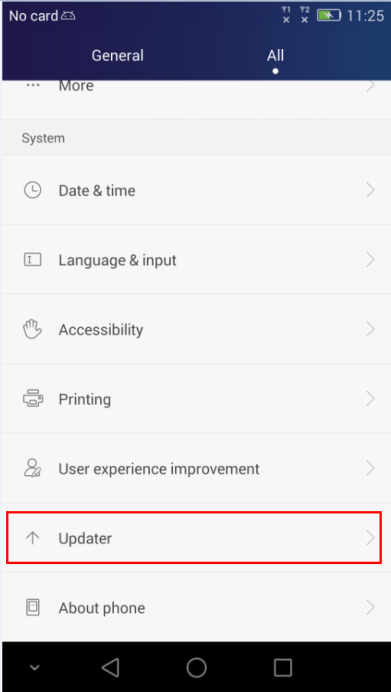 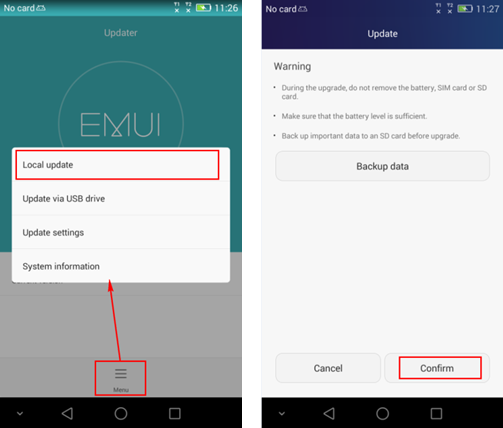 When the progress bar stop, the phone will restart automatically.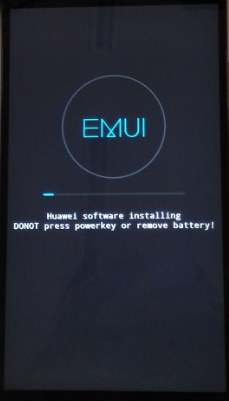 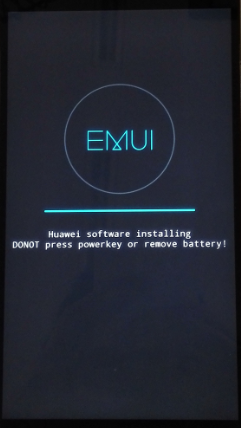 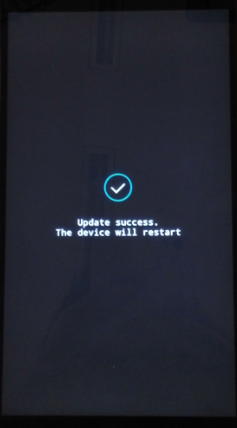 Please copy the Software: vendor package UPDATE.APP to a directory named dload. Then execute Step 2 – Step 5 repeatedly. This step is needed only when the version is upgraded by test member.Force upgradeFormat the Micro SD card (This operation is optional). Copy the Software: main package to a directory named dload.Copy the entire dload folder (with UPDATE.APP in it) to the root directory of the Micro SD card.Make sure your handset is power off. Insert the Micro SD card into the handset. Press the VOLUME UP and VOLUME DOWN key, and then press the POWER key to power on the phone and enter the Software Upgrade Mode.When the progress bar stop, the phone will restart automatically. Please copy the Software: vendor package UPDATE.APP to a directory named dload. Then Execute Step 2 – Step 5 repeatedly. This step is needed only when the version is upgraded by test member.ExceptionsIf upgrading fail, the screen shows as below with the failure cause. For example, the fail in the figure shows that there is a software version control problems, you should firstly upgrade a transfer package provided by R&D.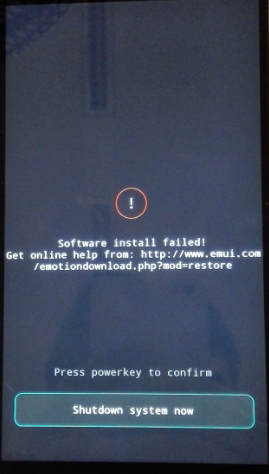 Upgrade validateCheck the versionBy step: Settings->About phone->Build number, to check the version is correct or not.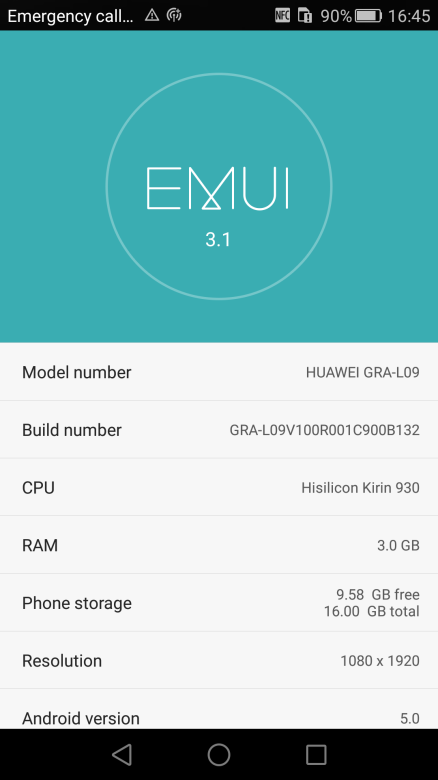 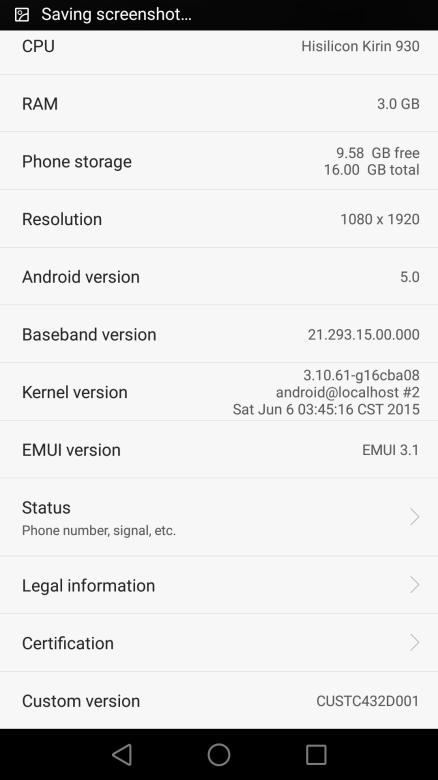 Preset video resource packInstructionPut the Grace_common_share01.zip to the root directory of the MICRO SD card. Then run sscom32.exe and run the command 		“AT^RESOURCEVER=DataC00B001”. And restore factory(input: *#*#2846579#*#* -〉5.Restore Factory) to copy prefabricated video resource pack. Interface display during copying video resource pack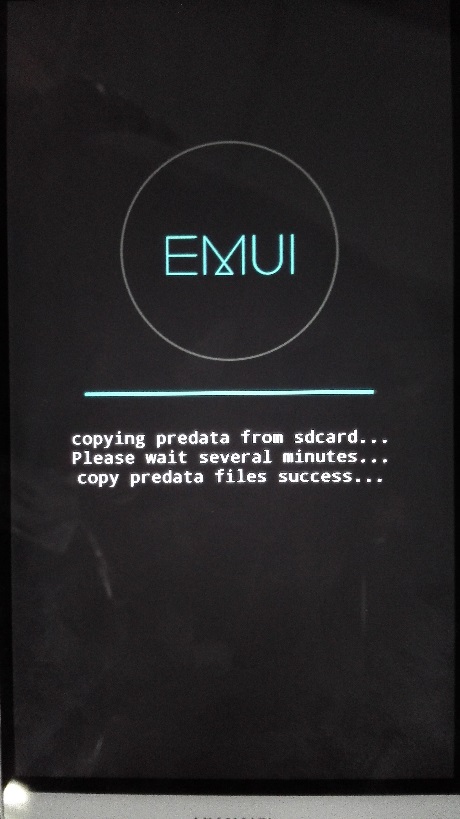 The color of font may have difference, copy takes approximately 2 minutes.Interface display when copy is complete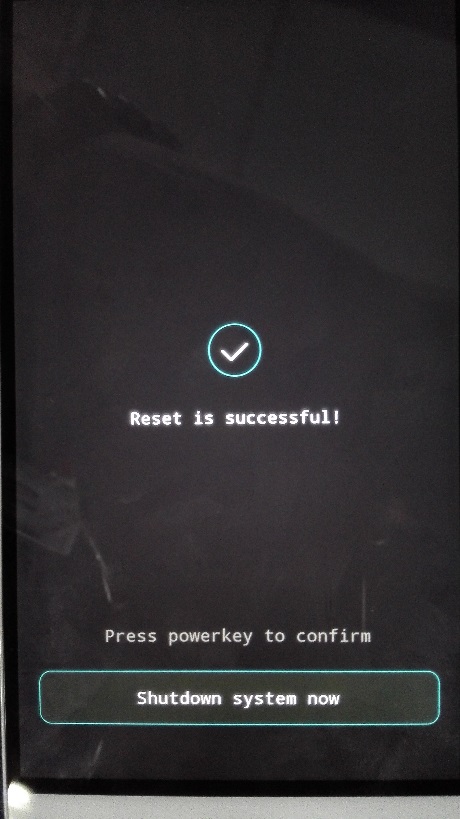 Copy has finished, press the power button to shut down.Prepared by李贤Date2015-06-06Reviewed byCMODate2015-06-06Approved byCMODate2015-06-06Versions can be upgradedGRA-L09V100R001C900B132Upgrade packageInfoMain package\dload\UPDATE.APPVendor package\vendor\UPDATE.APPVideo resource pack(optional)Grace_common_share01.zipUpgrade toolsMicro SD card